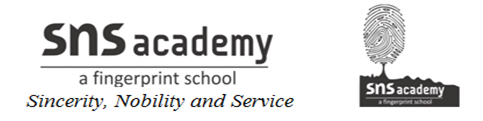 Grade: X	  		MATHEMATICS-TRIGONOMETRY -11.	If , then find all other trigonometric ratios.2.	Find the value of .3.	Find the value of .4.	If A, B and C are the interior angles of a , show that .5.	Evaluate: .6.	Evaluate: .7.	If , then find the value of .8.	Evaluate:.9.	In is right angled at B, BC = 7 cm, AC – AB = 1 cm. Find the value of 	cos A+ sin A.10.	If , find A and B.11.	Determine the value of such that .12.	Find the value of :	(i) 	(ii) 		(iii) 	(iv) 